Publicado en Spain el 29/04/2020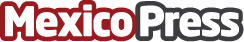 Digital Sales Summit se prepara para formar a los equipos comerciales, quiénes serán clave en esta crisis económicaForceManager y Escuela de Ventas se unen para crear la mayor conferencia online de ventas para formar y preparar a los comerciales en tiempos de COVID-19. El evento organizado en tan solo 3 semanas contará con más de 20 expertos en ventas y todo el dinero recaudado se donará a la Fundación Porque VivenDatos de contacto:Paula Muriano931173886Nota de prensa publicada en: https://www.mexicopress.com.mx/digital-sales-summit-se-prepara-para-formar-a_1 Categorías: Comunicación Emprendedores E-Commerce http://www.mexicopress.com.mx